2022城市自然大挑戰-雲林公民科學活動 報名表*主辦單位保有更換獎品之權利姓名/代表人電話iNatualist帳號通訊地址E-mail報名組別□個人組 □校園組 □生態熱點組□個人組 □校園組 □生態熱點組□個人組 □校園組 □生態熱點組學校名稱(校園組填寫)校地面積(平方米)(校園組選填)活動地點(團體組填寫)活動時間附件名稱說明備註附表2為本活動獎項規劃表實際獎項經主辦單位核定後採購獎項內容獎品示意圖生態熱點獎(1份)SWAROVSKI CL Pocket 10X25，獎狀乙張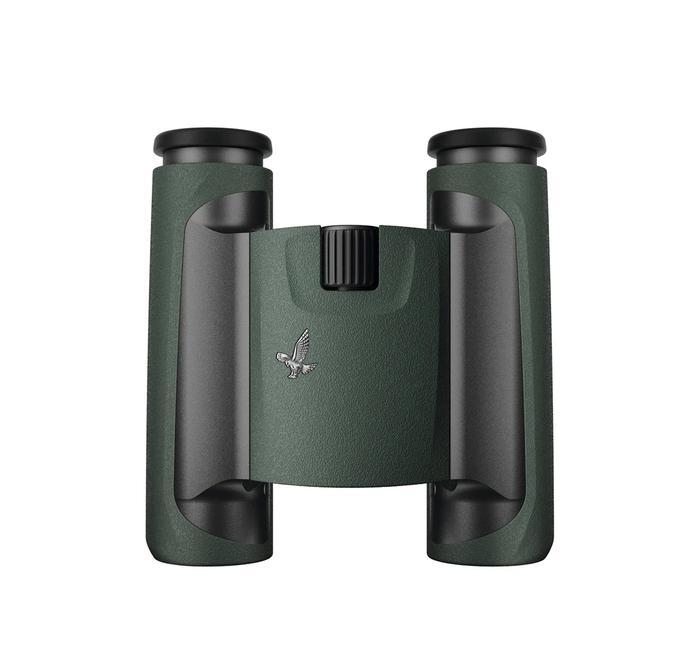 生態校園獎(3份)貓頭鷹巢箱，獎狀乙張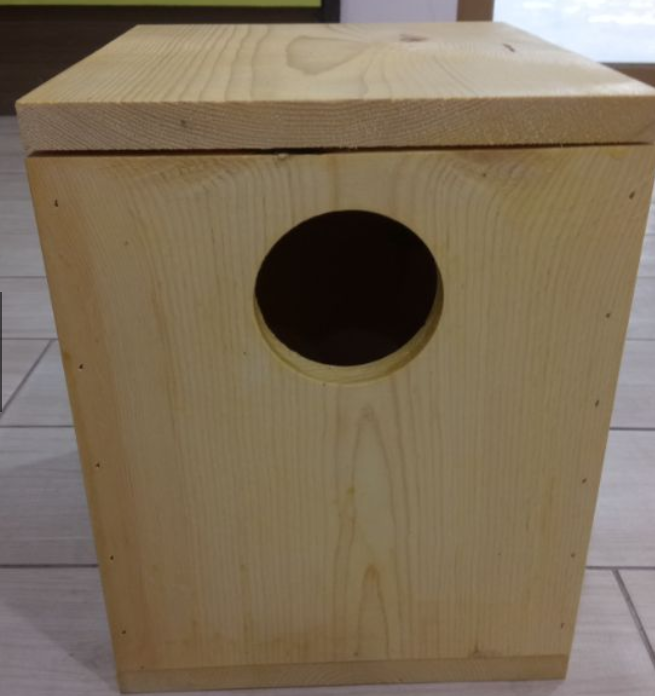 生物多樣性獎(1份)蝙蝠屋，獎狀乙張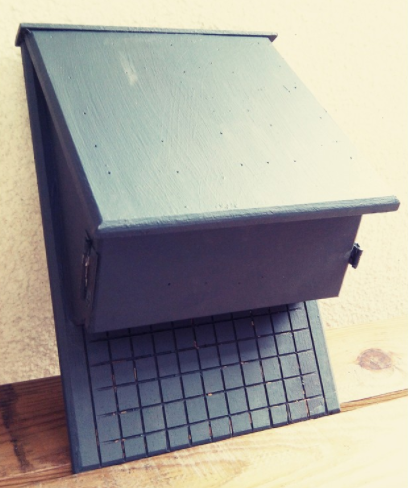 最多物種獎(3份)幸蝠米，獎狀乙張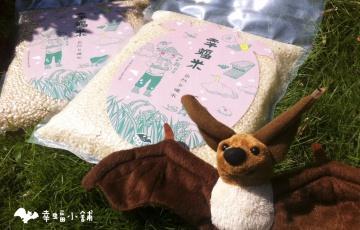 最多觀察獎(3份)黃金蝙蝠運動毛巾，獎狀乙張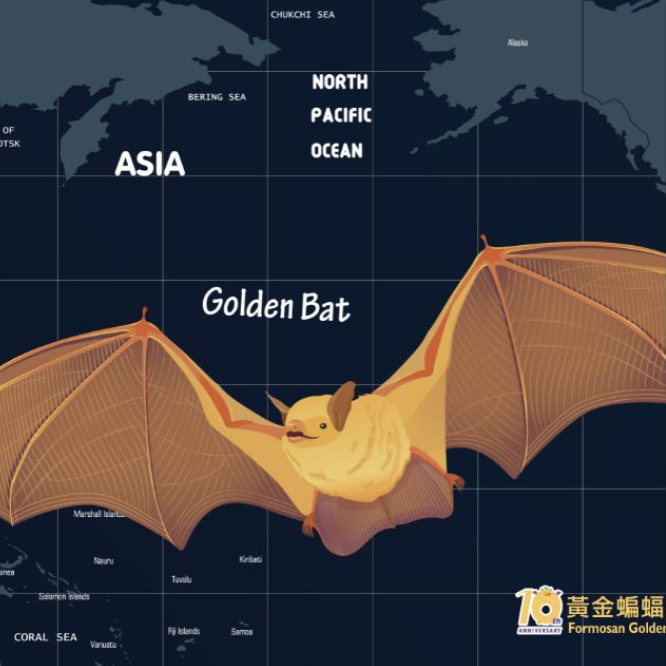 植物大師獎/發現獎(6份)野放雲端袖套，獎狀乙張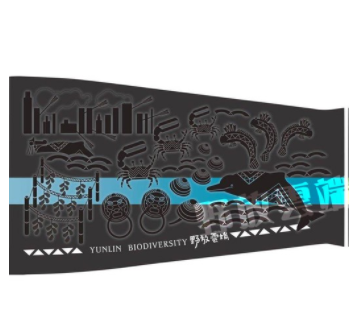 呱呱獎/飛羽獎(6份)黃金蝙蝠頭巾，獎狀乙張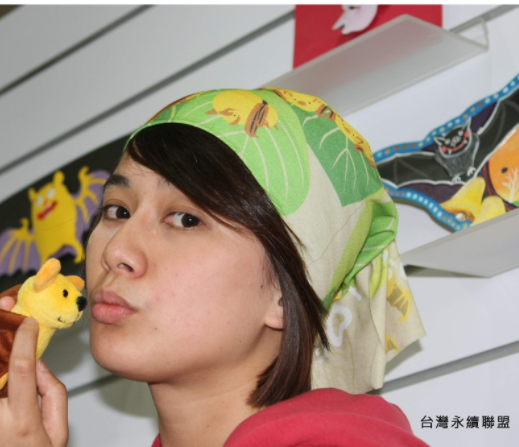 鑑定快手獎(3份)臺灣狐蝠布偶，獎狀乙張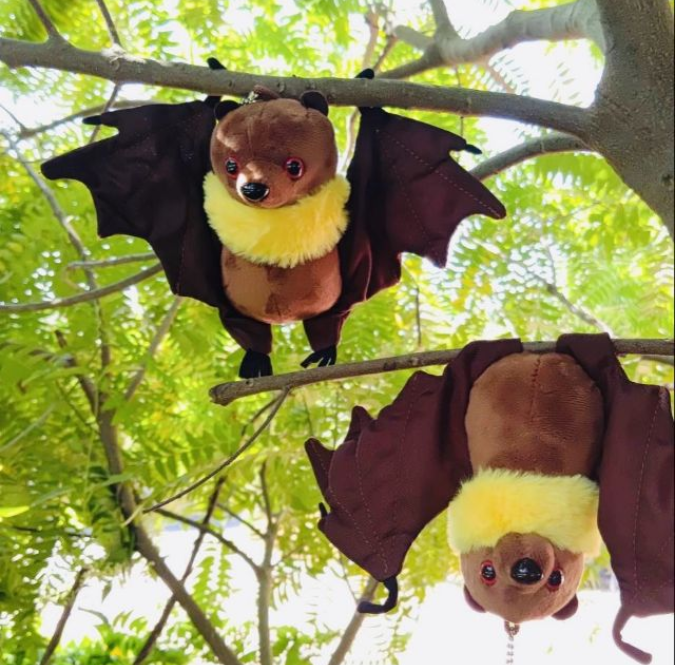 參加獎(210份)黃金蝙蝠書籤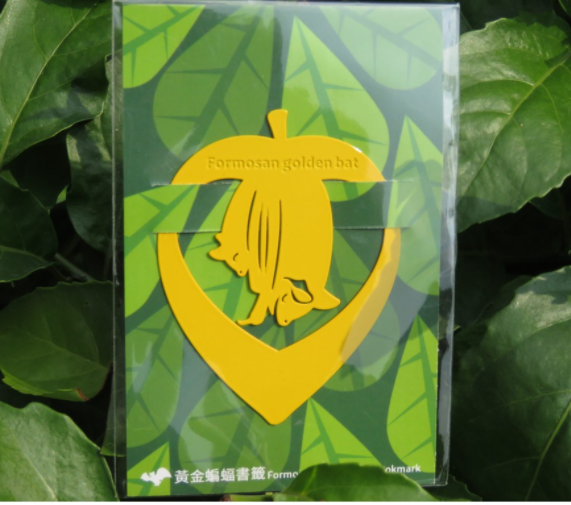 